Regulamin animacji lokalnej dla jednostek samorządu terytorialnego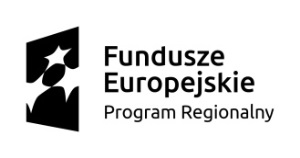 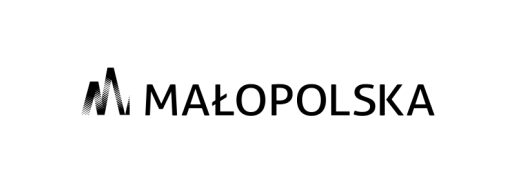 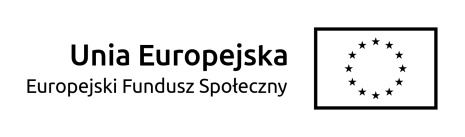 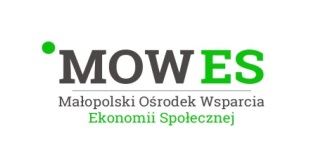 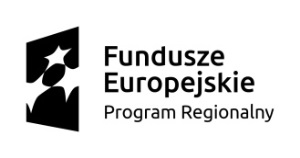 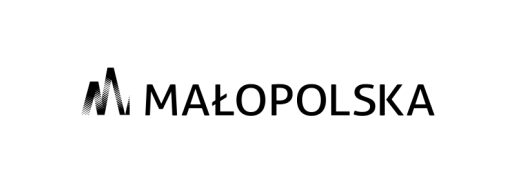 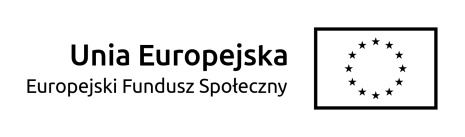 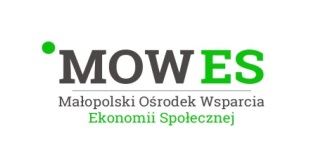 w ramach projektu „MOWES2 - Małopolski Ośrodek Wsparcia Ekonomii Społecznej – Krakowski Obszar Metropolitalny”§ 1Informacje o ProjekcieRegulamin rekrutacji określa proces rekrutacji jednostek samorządu terytorialnego (JST) oraz zasady uczestnictwa w animacji lokalnej realizowanej w ramach zadania 1 Projektu                        „MOWES 2- Małopolski Ośrodek Wsparcia Ekonomii Społecznej – Krakowski Obszar Metropolitalny”.Informacje na temat Projektu oraz realizacji wsparcia można uzyskać w Punkcie Coworkingu Społecznego oraz na stronie internetowej: http://bis-krakow.pl/projekt/mowes/                                     i https://www.es.malopolska.pl/owesy/subregion-krakowski. Punkt Coworkingu Społecznego mieści się: w Krakowie, przy ul. Szlak 65 (parter), telefon: 669 326 003.Projekt obejmuje swym zasięgiem subregion krakowski tj. powiaty: bocheński, krakowski, miechowski, myślenicki, proszowicki, wielicki, m. Kraków.Okres realizacji Projektu: od 01.02.2020r. do 31.01.2023r.Projekt jest współfinansowany przez Unię Europejską ze środków Europejskiego Funduszu Społecznego w ramach Małopolskiego Regionalnego Programu Operacyjnego Województwa Małopolskiego na lata 2014-2020 w ramach 9 Osi Priorytetowej Region spójny społecznie, Działanie 9.3 Wsparcie ekonomii społecznej, Typ projektu: A. działania wspierające rozwój ekonomii społecznej, obejmujące usługi: animacji lokalnej, rozwoju ekonomii społecznej oraz wsparcia istniejących podmiotów ekonomii społecznej.Celem działań animacyjnych w Projekcie jest wypracowanie rozwiązań sprzyjających rozwojowi sektora ekonomii społecznej w subregionie krakowskim, poprzez wzmacnianie aktywności społecznej i współpracy lokalnej w gminie. W ramach animacji lokalnej JST oferowane jest bezpłatne wsparcie służące wypracowaniu rozwiązań z obszaru ekonomii społecznej. Oferta  obejmuje trzy ścieżki wsparcia:Ścieżka nr 1 - Ścieżka wsparcia społeczności lokalnej, która ma charakter kompleksowy i obejmuje działania kierowane zarówno do przedstawicieli urzędu oraz jego jednostek organizacyjnych, jak i lokalnych organizacji pozarządowych i grup nieformalnych/mieszkańców (załącznik nr 3a do Regulaminu) – ścieżka ta objęta jest rekrutacją cykliczną, Ścieżka nr 2 -Ścieżka wsparcia w zakresie klauzul społecznych, która obejmuje pomoc we wprowadzeniu w samorządzie regulacji dot. społecznie odpowiedzialnych zamówień publicznych oraz wsparcie w zakresie ich praktycznego zastosowaniach                    w realizowanych zamówieniach (załącznik nr 3b do Regulaminu) - ścieżka ta objęta jest rekrutacją ciągłą,Ścieżka nr 3 - Ścieżka wsparcia w zakresie reintegracji społecznej i zawodowej – dla JST, które chcą założyć podmiot typu Klub Integracji Społecznej, Centrum Integracji Społecznej, Zakład Aktywności Zawodowej, Warsztat Terapii Zajęciowej lub rozwijać taki podmiot (załącznik nr 3c do Regulaminu) - ścieżka ta objęta jest rekrutacją ciągłą, Oferta obejmuje m.in. diagnozę potrzeb,  działania edukacyjne, doradztwo specjalistyczne, bieżącą współpracę z animatorem, pomoc w prowadzeniu konsultacji społecznych planowanych zmian.Biuro Realizatora Wsparcia:Fundacja Biuro Inicjatyw Społecznych (BIS)               ul. Krasickiego 18, lok. I piętro, 30-503 Krakówtel. 12 412 15 24, www.bis-krakow.pl § 2Słownik pojęć (definicje)Projekt – należy przez to rozumieć projekt „MOWES2 - Małopolski Ośrodek Wsparcia Ekonomii Społecznej – Krakowski Obszar Metropolitalny” realizowany przez Realizatora Projektu, w ramach Regionalnego Programu Operacyjnego Województwa Małopolskiego na lata 2014-2020 w ramach 9 Osi Priorytetowej Region spójny społecznie, Działanie 9.3 Wsparcie ekonomii społecznej, Typ projektu: A. działania wspierające rozwój ekonomii społecznej, obejmujące usługi: animacji lokalnej, rozwoju ekonomii społecznej oraz wsparcia istniejących podmiotów ekonomii społecznej.Realizator Projektu - Małopolski Ośrodek Wsparcia Ekonomii Społecznej, w skład którego wchodzą: Fundacja Gospodarki i Administracji Publicznej, Fundacja Biuro Inicjatyw Społecznych, Agencja Rozwoju Małopolski Zachodniej S.A., Fundacja Rozwoju Demokracji Lokalnej Małopolski Instytut Samorządu Terytorialnego i Administracji, Spółdzielnia Socjalna OPOKA, Związek Lustracyjny Spółdzielni Pracy.Realizator Wsparcia – należy przez to rozumieć Partnera realizującego zadanie animacji lokalnej dla JST tj. Fundację Biuro Inicjatyw Społecznych (zadanie 1 „Usługi animacji lokalnej”).Kandydat – należy przez to rozumieć JST, która bierze udział w procesie rekrutacji.Uczestnik Projektu – należy przez to rozumieć Kandydata, który spełnia kryteria udziału w Projekcie określone w § 3 Regulaminu, pomyślnie przeszedł proces rekrutacji i podpisał umowę - kontrakt dotyczący udziału w Projekcie.Komisja Rekrutacyjna – należy przez to rozumieć Komisję powołaną przez Realizatora Wsparcia, której zadaniem jest wybór Uczestników Projektu.Strona internetowa Projektu – należy przez to rozumieć strony, na której będą umieszczone informacje na temat działań realizowanych w ramach Projektu na terenie subregionu krakowskiego tj.: http://bis-krakow.pl/projekt/mowes/                                                                                          i  https://www.es.malopolska.pl/owesy/subregion-krakowski.Grupa docelowa animacji lokalnej dla JST: JST, które mają siedzibę na terenie subregionu krakowskiego (tj. powiat bocheński, krakowski, miechowski, myślenicki, proszowicki, wielicki, m. Kraków).Punkty strategiczne – to punkty przyznawane Kandydatom na podstawie informacji podanych w Formularzu Rekrutacyjnym. Kandydat otrzymuje 3  punkty za spełnienie kryterium strategicznego.§ 3Kwalifikowalność UczestnikówDo wsparcia w ramach animacji lokalnej mogą być zakwalifikowane JST z terenu subregionu krakowskiego (tj. powiat bocheński, krakowski, miechowski, myślenicki, proszowicki, wielicki, m. Kraków).§ 4Zasady rekrutacji Rekrutację Kandydatów prowadzi Komisja Rekrutacyjna powołana przez Realizatora Wsparcia.W skład Komisji Rekrutacyjnej wchodzą co najmniej 2 osoby, w tym koordynator i animator współpracy z JST.Rekrutacja będzie prowadzona w sposób zapewniający otwarty nabór Uczestników gwarantując bezstronność i przejrzystość procesu rekrutacyjnego.Obowiązującą formą korespondencji i przekazywania informacji w Projekcie ze strony realizatora projektu jest korespondencja elektroniczna przy użyciu adresu e-mail podanego w Formularzu Rekrutacyjnym. W przypadku wysłania dokumentów rekrutacyjnych za pośrednictwem poczty liczy się data ich wpływu. Rekrutacja do usług animacji lokalnej dla JST składa się z następujących etapów:nabór Formularzy Rekrutacyjnych od Kandydatów (załącznik nr 1a/1b/1c do niniejszego Regulaminu);ocena formalna i merytoryczna Formularzy Rekrutacyjnych; rozmowa rekrutacyjna.§ 5Nabór Formularzy RekrutacyjnychNabór Formularzy Rekrutacyjnych: do ścieżki nr 1 prowadzony jest w ramach rekrutacji cyklicznej minimum w 3 naborach w ramach Projektu. Dopuszcza się dwa rodzaje rekrutacji: rekrutację o charakterze zamkniętym oraz rekrutację o charakterze ciągłym. Rodzaj rekrutacji zostanie podany do wiadomości wraz z datą naborów z wyprzedzeniem, w ogłoszeniu o rekrutacji umieszczonym na stronie internetowej Projektu. 1.) Przy naborze zamkniętym Komisja Rekrutacyjna zbiera się  do 5 dni roboczych od zakończenia naboru. 2.) Przy naborze ciągłym Komisja Rekrutacyjna zbiera się po wpłynięciu Formularza Rekrutacyjnego, jednak nie częściej niż raz na 2 tygodnie. Nabór ciągły jest zamykany po wyczerpaniu wolnych miejsc.do ścieżki nr 2 i nr 3 prowadzony jest w ramach rekrutacji ciągłej. Komisja Rekrutacyjna zbiera się  po wpłynięciu Formularza Rekrutacyjnego, nie częściej niż raz na 2 tygodnie.  Ocena Formularzy Rekrutacyjnych jest wstrzymana w sytuacji braku dostępności wsparcia ze względu na brak dyspozycyjności animatorów i/lub doradców. Kandydaci są informowani o możliwych terminach uzyskania wsparcia.   Pierwszym etapem rekrutacji jest wypełnienie i podpisanie przez osobę upoważnioną do reprezentacji  JST (wójta, burmistrza, prezydenta, członka zarządu powiatu lub inne osoby upoważnione) Formularza Rekrutacyjnego i przesłanie go pocztą elektroniczną na adres rekrutacja.kom@bis-krakow.pl, pocztą tradycyjną lub złożenie go osobiście w Punkcie Coworkingu Społecznego lub w biurze Fundacji Biuro Inicjatyw Społecznych. Formularz Rekrutacyjny składany w formie elektronicznej powinien być przesłany w formie zeskanowanej wersji papierowej zawierającej podpisy osób upoważnionych. W przypadku przesłania Formularza Rekrutacyjnego w wersji elektronicznej Kandydat zobowiązany jest dostarczyć oryginał Formularza Rekrutacyjnego. Formularz Rekrutacyjny i zawarte w nim informacje poddane zostaną ocenie formalnej i merytorycznej. Załącznikiem do Formularza Rekrutacyjnego jest deklaracja współpracy Przewodniczącego organu stanowiącego w zakresie wprowadzenia rozwiązań sprzyjających rozwojowi ekonomii społecznej w danej JST. Załączenie deklaracji jest nieobowiązkowe, ale jest premiowane na etapie oceny merytorycznej Formularza Rekrutacyjnego.§ 6Ocena formalna i merytoryczna formularzy – pierwszy etap rekrutacjiOcena formalna Formularzy Rekrutacyjnych polega na sprawdzeniu kryterium kwalifikowalności Kandydatów (zgodnie z § 3 Regulaminu) oraz na ocenie kompletności dokumentów rekrutacyjnych tj. złożeniu odpowiednich oświadczeń oraz podpisów przez osoby upoważnione. Oceny formalnej Formularzy dokonuje  koordynator projektu w ciągu 4 dni roboczych od wpłynięcia. W przypadku braków formalnych (brak podpisu, niewypełnienie wszystkich pól i oświadczeń) Kandydaci proszeni są o ich uzupełnienie i dostarczenie (osobiste lub pocztą elektroniczną) w ciągu 5 dni roboczych (liczy się data wpływu dokumentów do Fundacji Biuro Inicjatyw Społecznych) od daty powiadomienia o brakach formalnych. Brak wymaganej poprawy/uzupełnienia powoduje odrzucenie zgłoszenia Kandydata ze względów formalnych.Ocena merytoryczna Formularzy Rekrutacyjnych polega na przyznawaniu punktacji za informacje zawarte w Formularzu w zależności od stopnia spełniania kryteriów wskazanych poniżej. Punkty przyznawane są przez animatora współpracy JST – członka Komisji Rekrutacyjnej zgodnie z poniższą tabelą. Ocena merytoryczna informacji zawartych w Formularzu Rekrutacyjnym dokonywana jest w ciągu 7 dni roboczych od zatwierdzenia poprawności formalnej Formularza.Członek Komisji Rekrutacyjnej wypełnia Kartę Oceny (załącznik nr 4 do niniejszego Regulaminu), która zawiera uzasadnienie przyznania punktów w ramach poszczególnych kryteriów. Kandydaci, którzy pozytywnie przeszli ocenę formalną oraz uzyskali minimum  7  punktów 
z oceny merytorycznej Formularza Rekrutacyjnego kwalifikują się do etapu rekrutacji, jakim jest spotkanie rekrutacyjne.§ 7Rozmowa rekrutacyjna - drugi etap rekrutacji merytorycznej Animator kontaktuje się (do 4 dni roboczych od zakończenia oceny merytorycznej Formularzy Rekrutacyjnych) z Kandydatem w celu umówienia terminu  rozmowy rekrutacyjnej. Rozmowa rekrutacyjna może  mieć formę rozmowy telefonicznej lub spotkania osobistego, o formie rozmowy rekrutacyjnej decyduje  animator.  Rozmowy rekrutacyjne odbywają się w ustalonych przez animatora oraz Kandydatów terminach. Spotkania osobiste odbywają się w siedzibie Fundacji Biuro Inicjatyw Społecznych, Punkcie Coworkingu Społecznego, siedzibie Kandydata lub w innych miejscach (w uzasadnionych przypadkach). Nieobecność bez uzasadnionej przyczyny Kandydata w ustalonym miejscu i terminie jest równoznaczna z rezygnacją z dalszego udziału Kandydata w rekrutacji do Projektu. W uzasadnionych przypadkach  po odbyciu rekrutacyjnej rozmowy telefonicznej animator może zdecydować o konieczności spotkania osobistego. Podczas rozmowy Kandydata reprezentują osoby upoważnione. Rekomendowane jest, aby w spotkaniu uczestniczyła osoba, która ma wpływ na procesy decyzyjne w przedmiocie potencjalnej współpracy.Punkty przyznawane są przez animatora prowadzącego  rozmowę zgodnie z poniższą tabelą.Po rozmowie  rekrutacyjnej animator prowadzący rozmowę wypełnia Kartę Oceny (załącznik nr 4 do niniejszego Regulaminu), która zawiera uzasadnienie przyznania punktacji w ramach poszczególnych kryteriów. Minimalna liczba punktów zdobyta podczas rozmowy kwalifikacyjnej wynosi 5.Komisja Rekrutacyjna  w oparciu o sporządzane oceny w ramach jednego posiedzenia tworzy Listę Rankingową. Komisja podejmuje decyzje o zakwalifikowaniu lub niezakwalifikowaniu Kandydata do wsparcia. Na posiedzeniu Komisja Rekrutacyjna decyduje, jaka jest możliwa w danym momencie liczba Kandydatów, którzy mogą zostać objęci wsparciem (co uzależnione jest od ilości JST, które biorą już udział w Projekcie  oraz od dyspozycyjności animatora i/lub doradcy). W przypadku Kandydatów z taką samą liczbą punktów, decydować będzie kolejność zgłoszeń (daty wpływu Formularzy Rekrutacyjnych).  Kandydaci, którzy osiągnęli minimalną, wymaganą liczbę punktów a nie zostali zakwalifikowani do wsparcia ze względu na brak miejsc, zostają wpisani na listę rezerwową.  Rozpoczęcie pracy z Kandydatem, który znalazł się na liście rezerwowej możliwe jest po zakończeniu pracy animatora i/lub doradcy z JST, który jest już uczestnikiem Projektu lub po jego rezygnacji. Kandydat może przebywać na liście rezerwowej nie dłużej niż 6 miesięcy, po tym czasie zgłoszenie  się dezaktualizuje. Jeśli Kandydat nadal jest zainteresowany udziałem w Projekcie, jest zobowiązany do ponownego przejścia procedury rekrutacyjnej (tj. ponownego złożenia Formularza  Rekrutacyjnego i udziału w spotkaniu rekrutacyjnym). Kandydaci informowani są o otrzymanej podczas rekrutacji ilości punktów.  Kandydaci, którzy nie uzyskali minimum punktowego otrzymują ponadto uzasadnienie przyznanej punktacji.  Wszyscy Kandydaci zakwalifikowani do animacji podpisują kontrakt - umowę uczestnictwa. Wzór umowy stanowi załącznik nr 2 do niniejszego Regulaminu.§ 8Procedura odwoławczaW przypadku nieuzyskania minimalnej ilości punktów, która uprawnia do przejścia do etapu rozmowy  rekrutacyjnej lub do znalezienia się na liście rankingowej, Kandydat ma prawo złożenia odwołania od decyzji Komisji Rekrutacyjnej w terminie do 3 dni roboczych od dnia otrzymania decyzji, w której wskazane zostaną powody nieuzyskania minimum punktowego (przesłanej w formie elektronicznej).Realizator Wsparcia – Komisja Rekrutacyjna ustosunkowuje się do treści odwołania                             w terminie do 3 dni roboczych od jego otrzymania i przekazuje Kandydatowi informacje                        i decyzje w formie elektronicznej.§ 9Uczestnictwo w usługach animacji lokalnej dla JSTDla każdej JST, która podpisała kontrakt - umowę uczestnictwa, animator w porozumieniu z JST przygotowuje Plan Działania, który określa  planowane działania wynikające ze zdiagnozowanych potrzeb i pomysłów.Umowa uczestnictwa określa  zobowiązania obu stron współpracy. Wsparcie będzie świadczone w siedzibie Realizatora wsparcia, siedzibie Uczestnika Projektu,  Punktach Coworkingu Społecznego lub innych miejscach. Możliwe wsparcie w ramach animacji lokalnej dla JST m. in.:spotkania indywidualne i grupowe z animatorem;moderacja spotkań lokalnych z PES i innymi podmiotami lokalnymi;diagnoza jakości współpracy JST z PES;moderacja lub wsparcie w realizacji procesu konsultacji społecznych np. programów współpracy (prace grup roboczych, aktywne formy konsultacji);doradztwo specjalistyczne indywidualne i grupowe animacja współpracy lokalnej w środowisku na rzecz realizacji przedsięwzięcia/ projektu partnerskiego  rozwijającego ekonomię społeczną, w tym aktywność oddolną mieszkańców i współpracę między PES;działania edukacyjne odpowiadające na zdiagnozowane potrzeby. Możliwe ścieżki wsparcia w ramach Projektu przedstawia  załącznik nr 3a/3b/3c do Regulaminu.Każdy Uczestnik może korzystać równolegle z różnych form wsparcia.§ 10Postanowienia końcoweSprawy nieuregulowane niniejszym Regulaminem rozstrzygane są przez Lidera Projektu i/lub Realizatora Wsparcia na podstawie Regulaminu konkursu nr RPMP.09.03.00-IP.01-12-003/19.W razie wątpliwości, ostateczna interpretacja Regulaminu leży w kompetencji Lidera Projektu i/lub Realizatora Wsparcia.Lider i Realizator Wsparcia zastrzegają sobie możliwość zmiany niniejszego Regulaminu. Załączniki: Załącznik nr 1a – Formularz Rekrutacyjny  - Ścieżka pracy ze społecznością lokalnąZałącznik nr 1b – Formularz Rekrutacyjny  - Ścieżka wsparcia w zakresie klauzul społecznychZałącznik nr 1c – Formularz Rekrutacyjny  - Ścieżka wsparcia w zakresie reintegracji społecznej i zawodowejZałącznik nr 2 – Kontrakt – umowa uczestnictwa wraz z deklaracją udziału w projekcie Załącznik nr 3a – Oferta - Ścieżka wsparcia społeczności lokalnejZałącznik nr 3b– Oferta - Ścieżka wsparcia w zakresie klauzul społecznychZałącznik nr 3c– Oferta – Ścieżka wsparcia w zakresie reintegracji społecznej i zawodowej Załącznik nr 4  – Karta Oceny WagaKryteriumSposób weryfikacji 3  pkt.posiadanie siedziby w powiecie miechowskim lub proszowickimzapisy Formularza RekrutacyjnegoLp.Nazwa kryteriumMaksymalna liczba punktów1.Siedziba w powiecie miechowskim lub proszowickim (TAK – 3 pkt)- kryterium strategiczne32.Pomysł na rozwój ekonomii społecznej na terenie danej JST w tym:adekwatność  pomysłu  wobec oferowanego wsparcia i oczekiwanych rezultatów Projektuznajomość zasobów i potencjałów lokalnych oraz ich adekwatność wobec planowanych działań i efektówznajomość potrzeb lokalnych organizacji/grup nieformalnychadekwatność planowanych działań wobec potrzeb lokalnychinnowacyjność i/lub kompleksowość planowanych działań(w skali 0-10 punktów)10Maksymalna liczba punktów możliwa do uzyskania Maksymalna liczba punktów możliwa do uzyskania 13Lp.Nazwa kryteriumMaksymalna liczba punktów1Motywacja do udziału w Projekcie (w tym dostępność zasobów osobowych, organizacyjnych i czasowych JST w odniesieniu do planowanych działań i efektów), deklaracja Przewodniczącego organu stanowiącego w obszarze wprowadzenia rozwiązań sprzyjających rozwojowi ekonomii społecznej  w danej JST (w skali 0-6 punktów)62Pogłębienie informacji zawartych w formularzu rekrutacyjnym dotyczących pomysłu na rozwój ekonomii społecznej na terenie danej JST(w skali 0-4punktów)4Maksymalna liczba punktów możliwa do uzyskania Maksymalna liczba punktów możliwa do uzyskania 10 